Supplementary MaterialGroundwater level trends and recharge event characterization using historical observed data in semi-arid ChileRemi Valois, et al.The cross-correlation and wavelet analysis for all wells are presented below.Cross-correlation analysis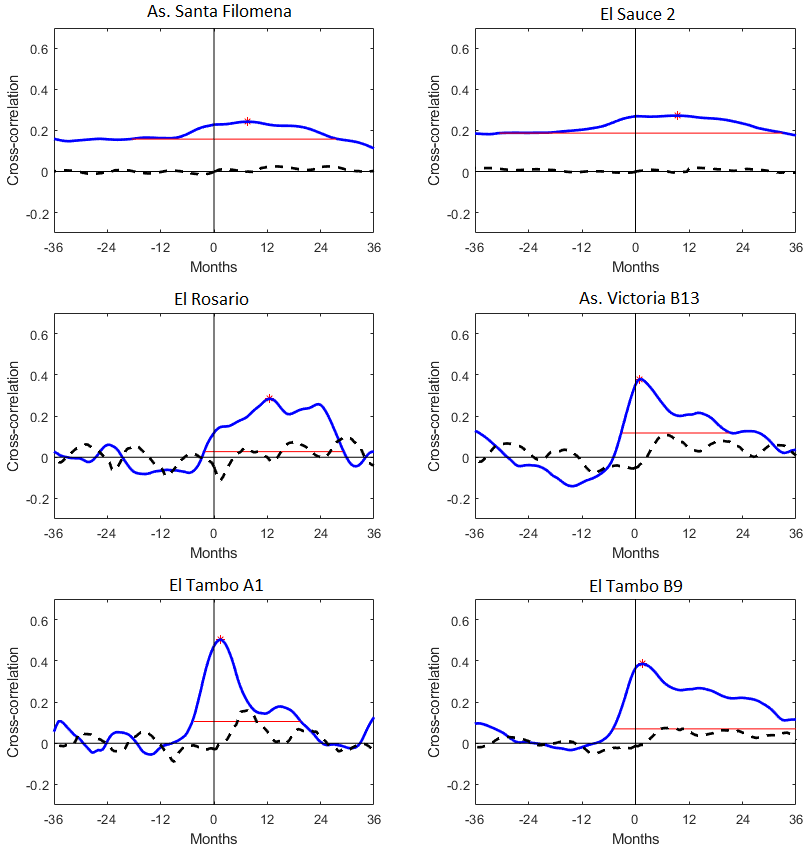 Figure S1. Cross-correlograms of GWLs with the closest discharge station (in blue), and GWLs with the closest raingauge station (dashed black). Station locations are given in Table 1 and Figure 5 of the main article.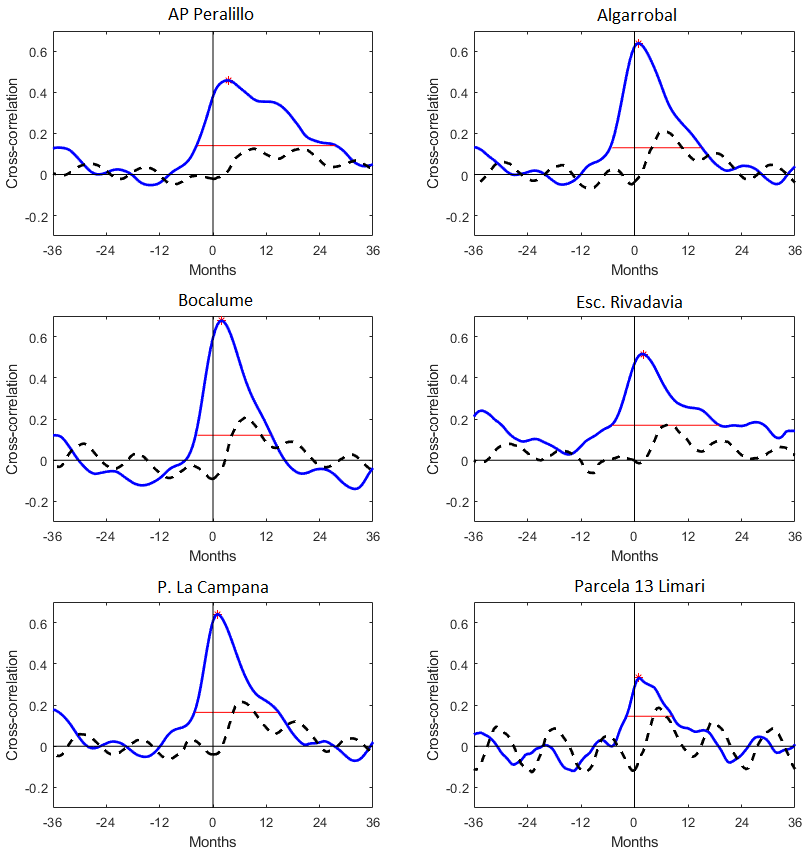 Figure S2. Cross-correlograms of GWLs with the closest discharge station (in blue), and GWLs with the closest raingauge station (dashed black). Station locations are given in Table 1 and Figure 5 of the main article.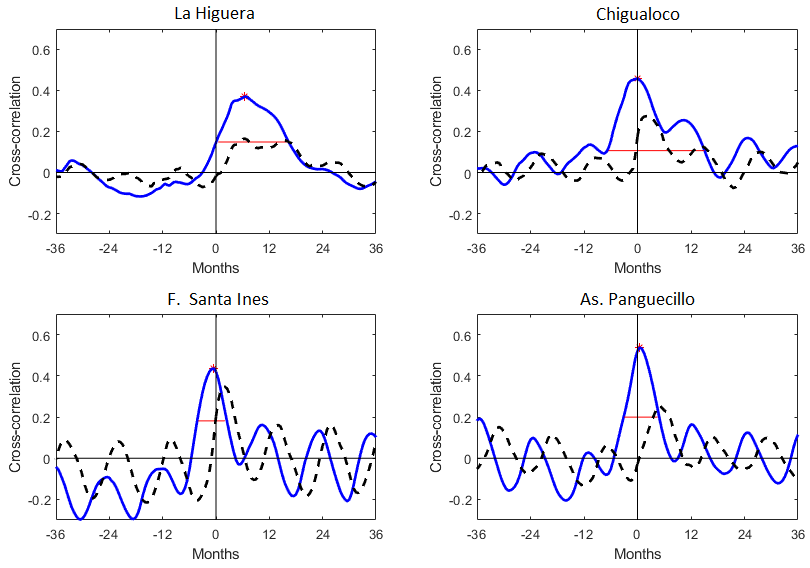 Figure S3. Cross-correlograms of GWLs with the closest discharge station (in blue), and GWLs with the closest raingauge station (dashed black). Station locations are given in Table 1 and Figure 5 of the main article.Wavelet analysis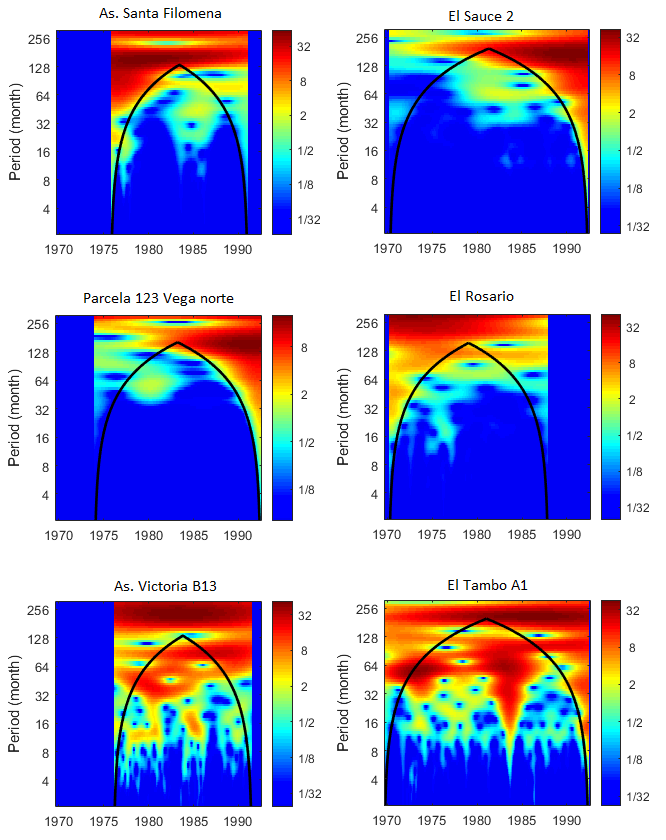 Figure S4. Wavelet power spectrum of the corresponding GWL. Black lines represent the cones of influence of GWL, where edge effects might distort the picture outside the cones.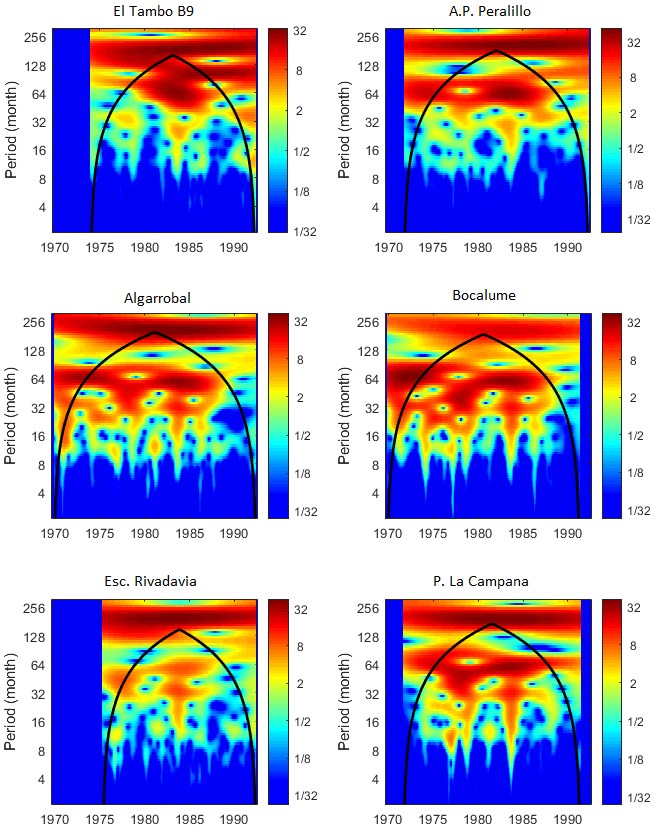 Figure S5. Wavelet power spectrum of the corresponding GWL. Black lines represent the cones of influence of GWL, where edge effects might distort the picture outside the cones.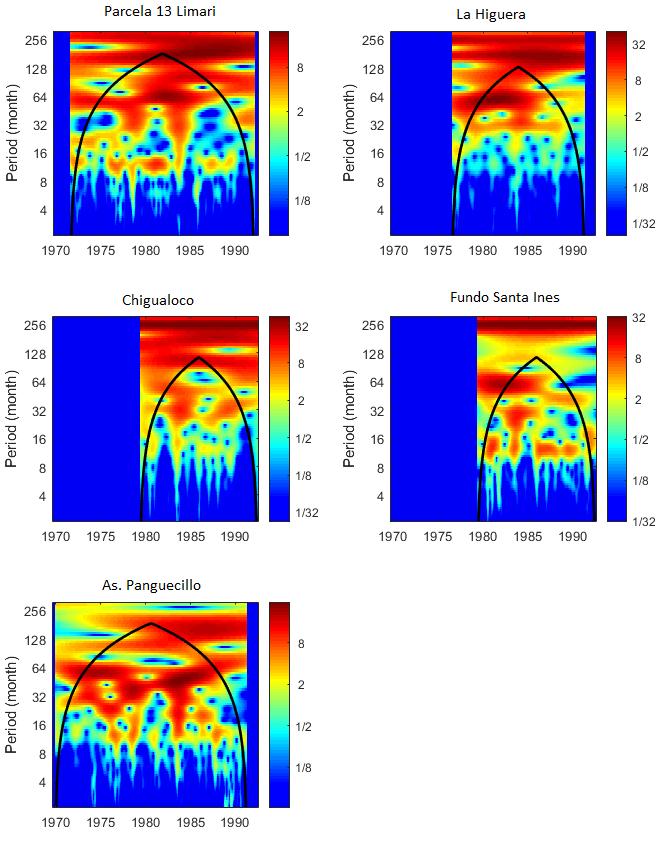 Figure S6. Wavelet power spectrum of the corresponding GWL. Black lines represent the cones of influence of GWL, where edge effects might distort the picture outside the cones.